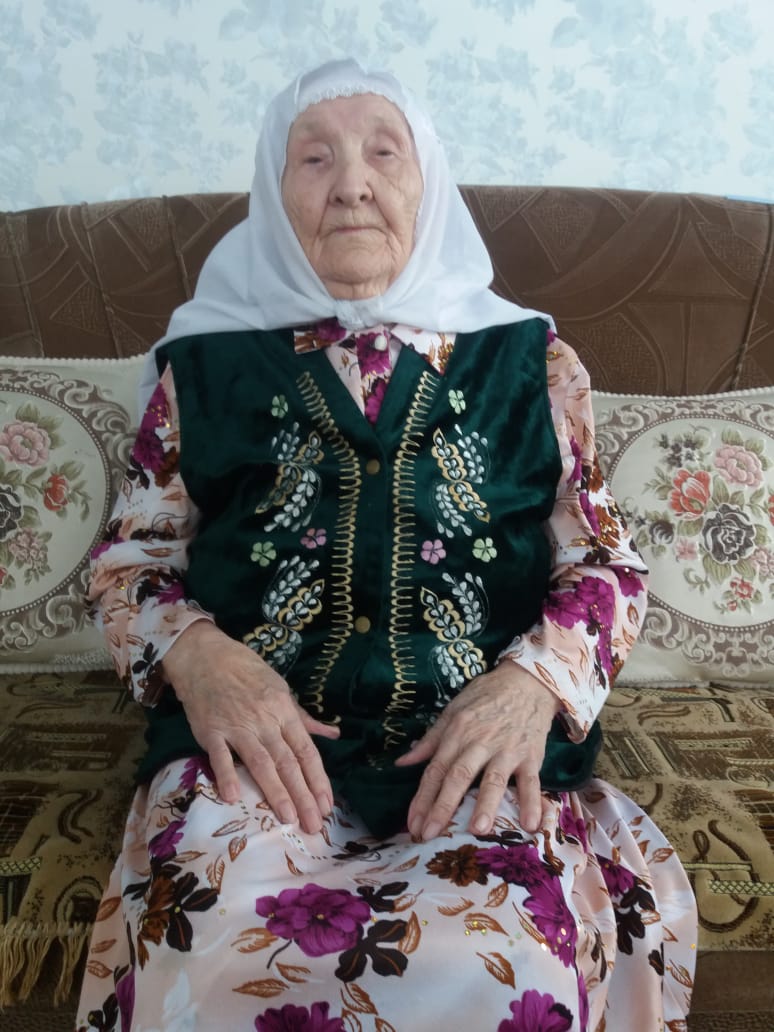 Шайдуллова Фавзия Ибрагимовна родилась  27 июля 1930 года в селе Малая Цильна. С мужем  участником ВОВ, вместе  прожили  62 года, воспитывали 5-х детей. С малых лет Фавзия Ибрагимовна  работала разнорабочей в родном колхозе. Сейчас у неё  10  внуков,  11  правнуков, 1 праправнук.